Анализ воспитательного мероприятия(занятия в рамках внеурочной деятельности) в образовательной организацииКВЕСТ – ИГРА «ПО СТРАНИЦАМ ИСТОРИЮ», посвящённая 30-ти летию Независимости Республики Казахстан."Не зная прошлого истории, трудно знать настоящее время, предположить будущее…"  Абу Насыр Аль-Фараби.Цели мероприятия:Повышение интереса учеников к истории.Активизация и актуализация знаний учащихся по предмету.Создание благоприятных условий для выявления знаний и умений учеников в нестандартных игровых ситуациях.Развитие социальных взаимосвязей и коммуникативных способностей учащихся.Воспитание глубокого уважения к истории Отечества и чувства патриотизма.Ход мероприятия.Ведущий:        Здравствуйте, дорогие друзья! Мы рады приветствовать вас на нашей квест - игре «По страницам истории». На этой игре нужно будет показать свои знания по истории Казахстана и всемирной истории. Ведь все мы должны знать прошлое нашей Родины для того, чтобы лучше разбираться в нашей сегодняшней жизни и правильно оценивать те или иные ситуации. Конкурс охватывает историю Казахстана и историю всемирную с древнейших времен до современности. В этой игре участвуют об-ся с 5 по 11 классы. 10-11 кл. являются помощниками в проведении игры- «Станционные смотрители». После формирования команд необходимо придумать, девиз команды и конечно же выбрать капитана. Команды, участвующие в игре, получают карточку при помощи которой определят первую стацию. Далее отправляются по станциям выполнять задания. После выполнения задания на определённой станции команды получают звезду, на которой указана следующая станция. В итоге участники должны пройти 6 станций и соответственно столько же собрать звезд. У кого больше звёзд тот и победитель игры!      (В игре участвуют обучающиеся 5-10 классов. Ведущий делит кол-во обучающиеся на 6 команд. (Все дети вытягивают жетон с номером от 1 до 6) Формируются команды по номерам. Каждая команда получает карточку с заданием. После прохождения станций ребята получают звезду на которой показана следующая станция и т.д. в итоге команда должна собрать как можно больше звезд. Задания выполняют по времени (не более 5 минут). Если команда не справилась с заданием, то звезду они не получают. «Станционный смотритель» только называет следующую станцию». Станции расположены в кабинетах на 1, 2,3 этажах. Для определения станции №1для каждой команды, игроки получает карточку с заданием, по которому они определят старт. (При посещении станций команды обязательно должны назвать номер команды и девиз)1станция «Угадай личность» (характеристика)                          5 класс2 станция «Краеведение» (по предложенным иллюстрациям выбрать сакральные места СКО)                                                                                                    6 класс3 станция «Патриотическая» (символы и гимн)                         7 класс4 станция «Загадочная» (ребусы, задачи по истории)                 11 класс5 станция «ЧТО? ГДЕ? КОГДА?» (брейн ринг 2 мин)               9 класс6 станция «Шифровка»                                                                   8классМаршрут команд1 команда –1—2—3—4—6—52 команда   6—5—1—3---2—43 команда   3—6—4—5—1—24 команда   2—3—5—1—4—65 команда   5—4—6--2—3—16 команда   4—1—2—6—5—3Начинается играЗадание для определения стартовой станции-кабинета1 команда -На земле он всех умней, потому и всех сильней. (Человек)  Тебе дано, а люди им пользуются. (Имя)2 команда - Малая Родина –островок земли Под кустом смородина вишни расцвели. Яблоня кудрявая, а под ней скамья Ласковая малая Родина моя3 команда–На знамени-орёл несёт светило, и в сердцевине Герба-шанырак. Так в суверенном мире наша сила И в давней дружбе – благодарный знак4 команда- ????  Х                                                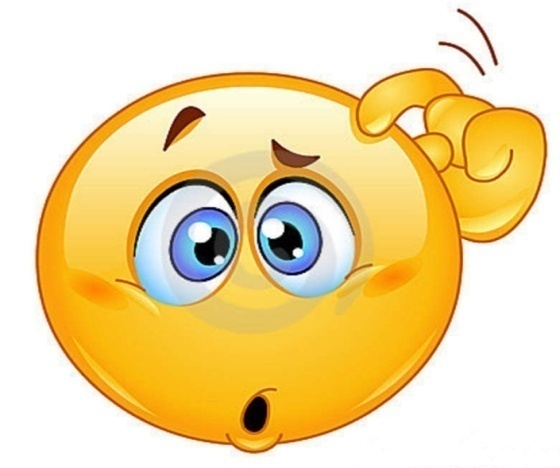 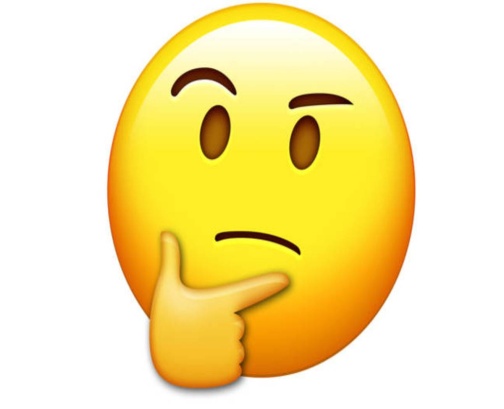 5  команда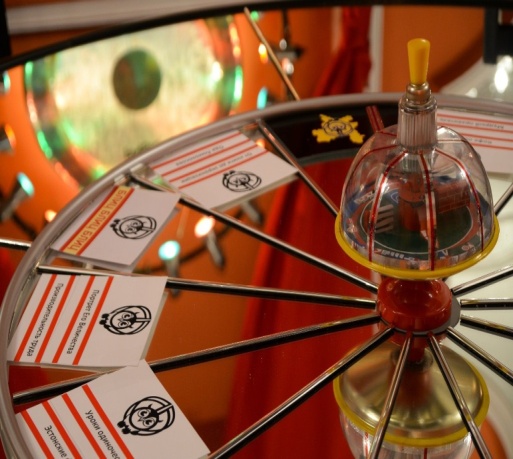 6 команда Приложение №1                Викторина брейн ринг1. Государственные символы Республики Казахстан (Флаг, герб, гимн)2. Имя сакской царицы. (Томирис)3. Первый президент Академии наук РК (К.Сатпаев)4. Древний родовой знак казахов (Тамга)5. Древний праздник кочевников (Наурыз)6. Гора, у подножия которой представители трех жузов решили дать отпорДжунгарам. (Ордабасы)7. Три великих бия Казахстана (Толе, Айтеке, Казыбек)8. Автор «Слов назидания» или «Книги слов». (Абай)9. Состязание акынов. (Айтыс)10. Наука, в которой прославился Аль-Фараби. (Математика)11.Символ Наурыза. (Тюльпан)12. Народный певец-импровизатор. (Акын)13. Город, в котором находится Мавзолей Ахмеда Яссави. (Туркестан)14. Автор эпопеи «Путь Абая». (М.Ауэзов)15. Первый летчик-космонавт Республики Казахстан. (Т.Аубакиров)16. Какие страны делят Каспий. (РФ, Азербайджан, Казахстан, Туркмения, Иран).17. Первый казахстанский художественный фильм, вышедший на экраны в1938 году. («Амангельды»)18. Автор свода законов «ЖетыЖаргы». (Тауке-хан)19. Основатели Казахского ханства (Жанибек, Керей)20. Последний хан Казахского ханства (КенесарыКасымов).21.Когда был принят Закон о государственной независимости РК? (16.12.1991 г.)22. Какова общая протяженность границ Республики Казахстан (12187 км)23. Самая длинная река Казахстана (Иртыш, 4248 км)24. Северный, Восточный, Центральный Казахстан, территория, гдерасселялись представители одного из жузов, какого? (Среднего жуза)25. Казахский поэт-просветитель, открывший первое женское училище в Казахстане (И. Алтынсарин).26. Поэты XV-XVIII веков (Жырау)27. Священная книга мусульман (Коран)28. Назовите имя предводителя восстания 1837-1847 гг. в Казахстане (К.Касымов)29.Первый казахский певец, получивший звание народного артиста (АмреКашаубаев)30. Знаменитые батыры (Богенбай, Кабанбай, Наурызбай)31. Национальный напиток (Кумыс)32. Самый знаменитый айтыс двух акынов XIX в. (Биржан и Сара)33. Казахский героический эпос (Алпамыс, Кобланды)34. Хозяин легендарногоКулагера (Ахан-сере)35. Национальные спортивные игры (Байга, кокпар)36. День Конституции Республики Казахстан (30 августа)37. Вереница верблюдов (Караван)38. Правитель города Отрар (Каир-хан)39. Национальный головной убор невесты (Саукеле)40. День Республики Казахстан (25 октября)41. Создатель кобыза, сказитель, композитор (Коркут)42. Первый казахский историк, автор книги «Тарих-и-Рашиди» (Дулати)43. Праздник единства народов Казахстана (1 Мая)44. Ученый-просветитель XIX в., этнограф, историк, автор работ «Омусульманстве в степи», «Очерки Джунгарии» и др. (Ш.Валиханов)45. Поэт, соратник ИсатаяТайманова (Махамбет Утемисов)46. С какими государствами граничит Казахстан (Российская Федерация,Республики Узбекистан, Кыргызстан, Туркменистан, Китай)47. Самая высокая гора Казахстана (Хан-Тенгри, 6995 м)48. Как будет по-казахски «герб» (Елтанба)49. Автор замечательного произведения «Аз и Я» (О.Сулейменов)50. Когда была основана крепость Верный (1854 г.)ВИКТОРИНА1. Государственные символы Республики Казахстан 2. Имя сакской царицы. 3. Первый президент Академии наук РК 4. Древний родовой знак казахов 5. Древний праздник кочевников 6. Гора, у подножия которой представители трех жузов решили дать отпорДжунгарам. 7. Три великих бия Казахстана 8. Автор «Слов назидания» или «Книги слов». 9. Состязание акынов. 10. Наука, в которой прославился Аль-Фараби. 11.Символ Наурыза. 12. Народный певец-импровизатор. 13. Город, в котором находится Мавзолей Ахмеда Яссави. 14. Автор эпопеи «Путь Абая». 15. Первый летчик-космонавт Республики Казахстан. 16. Какие страны делят Каспий. 17. Первый казахстанский художественный фильм, вышедший на экраны в1938 году. 18. Автор свода законов «ЖетыЖаргы». 19. Основатели Казахского ханства 20. Последний хан Казахского ханства 21. Когда был принят Закон о государственной независимости РК? 22. Какова общая протяженность границ Республики Казахстан 23. Самая длинная река Казахстана 24. Северный, Восточный, Центральный Казахстан, территория, гдерасселялись представители одного из жузов, какого? 25. Казахский поэт-просветитель, открывший первое женское училище в Казахстане 26. Поэты XV-XVIII веков 27. Священная книга мусульман 28. Назовите имя предводителя восстания 1837-1847 гг. в Казахстане29.Первый казахский певец, получивший звание народного артиста 30. Знаменитые батыры 31. Национальный напиток 32. Самый знаменитый айтыс двух акынов XIX в. 33. Казахский героический эпос 34. Хозяин легендарногоКулагера 35. Национальные спортивные игры 36. День Конституции Республики Казахстан 37. Вереница верблюдов 38. Правитель города Отрар 39. Национальный головной убор невесты 40. День Республики Казахстан 41. Создатель кобыза, сказитель, композитор42. Первый казахский историк, автор книги «Тарих-и-Рашиди» 43. Праздник единства народов Казахстана 44. Ученый-просветитель XIX в., этнограф, историк, автор работ «Омусульманстве в степи», «Очерки Джунгарии» и др. 45. Поэт, соратник ИсатаяТайманова 46. С какими государствами граничит Казахстан 47. Самая высокая гора Казахстана48. Как будет по-казахски «герб» 49. Автор замечательного произведения «Аз и Я» 50. Когда была основана крепость Верный Приложение №2  (Вывески на станциях)1)На земле он всех умней,             Потому и всех сильней(………)Тебе дано, а люди им пользуются (…….)2)Малая Родина –островок земли Под кустом смородина вишни расцвели. Яблоня кудрявая а под ней скамья Ласковая малая Родина моя3)На знамени-орёл несётсветило, и в сердцевине Герба-шанырак.Так в суверенном мире наша силаИ в давней дружбе-благодарный знак 4)????  Х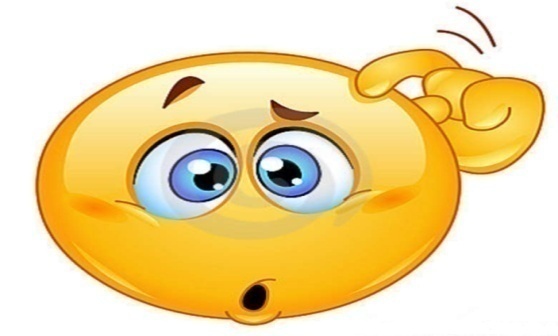 5)6)1234543211234567898765432109876543216789034215676879800987665123456789019910987654321543216788990987654321231435465768798078965432098877654321234556789009823453216576879900675432123451989087655191245678900898765543345667788990988776554343345569Анализ 1.Общие сведения о проведении воспитательного мероприятияКГУ «Корнеевская гимназия», классы 5-11 Место проведения: с.Корнеевка, здание гимназииВремя проведения: 40 минутКоличество и состав воспитанников 6 команд(от каждого класса 5-10 по 6 человек, учащиеся 10-11 класс – руководители (помощники) станций)Форма воспитательного мероприятия  квест – игра «По страницам  истории».Тема игры «По страницам  истории».Цель: 1.Повышение интереса учеников к истории.2.Активизация и актуализация знаний учащихся по предмету.3.Создание благоприятных условий для выявления знаний и умений учеников в нестандартных игровых ситуациях.4.Развитие социальных взаимосвязей и коммуникативных способностей учащихся.5.Воспитание глубокого уважения к истории Отечества и чувства патриотизма 2. Анализ подготовки воспитательного мероприятия (дела).Цель и план проведения направлены на развитие и формирование гармоничной личности каждого ребенка. Цель и план проведения игры  полностью соответствует поставленным задачам. В разработке и проведении  мероприятия  непосредственное участие принимает учитель. При подготовке мероприятия активное участие принимали обучающиеся 11 класс, которые сами разработали маршрут квеста.   Учитывались интересы каждого ребенка, поэтому тема выбрана достаточно обширная и интересная. В ходе проведения данного мероприятия все ученики находились в равных условиях.3. Анализ хода мероприятия (дела).В ходе подготовки помещения к проведению внеклассного мероприятия были подготовлены карточки для каждой станции. В нутрии каждого кабинета (станции) были подговлены карточки-задания для участников игры и все необходимые отрибуты.4. Анализ эффективности проведенного мероприятия дела.Данное воспитательное мероприятие напрямую связано с реальной жизнью, направлено на развитие мировоззрения, нравственных понятий и норм поведения воспитанников. Игра серьезно содействует развитию коллективизма, взаимопомощи. Мероприятие напрямую способствовало сплочению и укреплению детского коллектива, толерантных взаимоотношений между воспитанниками, развитию потребности в самовоспитании.  5. Психологический анализ педагогического руководства данным внеклассным  мероприятием (делом).Возрастные и индивидуальные особенности воспитанников обязательно учитывались при подборе заданий, пословиц, шифровок, ребусов, задач по истории, и других материалов. Учитель выступал ведущим мероприятия, дети участники, отвечали, решали разные задачи, преодолевали разные интересные препятствия.Педагогу было важно уметь организовать детей, настроить их наигру, положительно повлиять на их настроение. Педагог выступает в качестве компетентного, разностороннего, умелого специалиста, который без труда находит общий язык с детьми.6. Общие замечания.Участие в игре  вызвало у детей большой интерес, отличное настроение. На этой игре обучающиеся   показали свои знания по истории Казахстана и всемирной истории. Ведь все мы должны знать прошлое нашей Родины для того, чтобы лучше разбираться в нашей сегодняшней жизни и правильно оценивать те или иные ситуации. Конкурс охватывает историю Казахстана и историю всемирную с древнейших времен до современности. Классные руководители являлись наблюдателями.  Поставленные цели  были достигнуты.  шашкиероглифакторуслостровнукашашашкиероглифакторуслостровнукаша